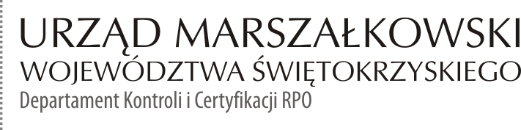    KC-I.432.137.1.2022                                                                                        Kielce, dn. 02.03.2022 r.„UZDROWISKO BUSKO-ZDRÓJ” S.A.28-100 Busko - Zdrój, ul. Rzewuskiego 1    INFORMACJA POKONTROLNA NR KC-I.432.137.1.2022/JJ-2z kontroli realizacji projektu nr RPSW.07.03.00-26-0017/17 pn. „Rozbudowa Szpitala Uzdrowiskowego „Krystyna” służąca optymalizacji procesu terapeutyczno – leczniczego w chorobach układu krążenia”, realizowanego w ramach Działania 7.3 „Infrastruktura zdrowotna i społeczna”, 7 Osi priorytetowej „Sprawne Usługi Publiczne”, Regionalnego Programu Operacyjnego Województwa Świętokrzyskiego na lata 2014 - 2020, polegającej na weryfikacji dokumentów 
w zakresie prawidłowości przeprowadzenia właściwych procedur dotyczących udzielania zamówień publicznych, przeprowadzonej na dokumentach w siedzibie Instytucji Zarządzającej Regionalnym Programem Operacyjnym Województwa Świętokrzyskiego na lata 2014 – 2020 w dniach 07-11.02.2022 r.I. INFORMACJE OGÓLNE:1.	Nazwa i adres badanego Beneficjenta:	„UZDROWISKO BUSKO-ZDRÓJ” SPÓŁKA AKCYJNA28-100 Busko - Zdrój, ul. Rzewuskiego 1    2.	Status prawny Beneficjenta:	Spółki akcyjne - duże przedsiębiorstwoII. PODSTAWA PRAWNA KONTROLI:Niniejszą kontrolę przeprowadzono na podstawie art. 23 ust. 1 w związku z art. 22 ust. 4 ustawy z dnia 11 lipca 2014 r. o zasadach realizacji programów w zakresie polityki spójności finansowanych 
w perspektywie finansowej 2014-2020 (Dz.U. z 2020 r., poz. 818 j.t.).III. OBSZAR I CEL KONTROLI:1. 	Cel kontroli stanowi weryfikacja dokumentów w zakresie prawidłowości przeprowadzenia przez Beneficjenta właściwych procedur dotyczących udzielania zamówień publicznych w ramach realizacji projektu nr RPSW.07.03.00-26-0017/17.2.	Weryfikacja obejmuje dokumenty dotyczące udzielania zamówień publicznych związanych z wydatkami przedstawionymi przez Beneficjenta we wniosku o płatność nr RPSW.07.03.00-26-0017/17-014.3.	Kontrola przeprowadzona została przez Zespół Kontrolny złożony z pracowników Departamentu Kontroli i Certyfikacji RPO Urzędu Marszałkowskiego Województwa Świętokrzyskiego z siedzibą w Kielcach, w składzie:- Joanna Jasik - Główny Specjalista (kierownik Zespołu Kontrolnego),- Izabela Pastuszka - Główny Specjalista (członek Zespołu Kontrolnego).IV. USTALENIA SZCZEGÓŁOWE:W wyniku dokonanej w dniach od 07 do 11.02.2022 r. weryfikacji dokumentów, dotyczących zamówienia udzielonego w ramach projektu nr RPSW.07.03.00-26-0017/17, przesłanych do Instytucji Zarządzającej Regionalnym Programem Operacyjnym Województwa Świętokrzyskiego na lata 2014 – 2020 przez Beneficjenta za pośrednictwem Centralnego systemu teleinformatycznego SL2014, Zespół Kontrolny ustalił, że Beneficjent w trybie określonym w art. 39 ustawy PZP, przeprowadził postępowanie o udzielenie zamówienia publicznego dotyczącego wykonania zamówienia pn. „Rozbudowa Szpitala Uzdrowiskowego” Krystyna” służąca optymalizacji procesu terapeutyczno-leczniczego w chorobach układu krążenia”, realizowanego w II etapach. Ogłoszenie o zamówieniu zostało przekazane Urzędowi Publikacji Unii Europejskiej w dniu 24.06.2020 r. oraz opublikowane w Dzienniku Urzędowym Unii Europejskiej pod numerem 2020/S 122-298401 w dniu 26.06.2020 r. (zmiana treści ogłoszenia w dniu 13.07.2020 r., pod nr 2020/S 135-331717 oraz 24.07.2020 pod nr 2020/S 145-356360). Efektem rozstrzygnięcia postępowania było podpisanie w dniu 01.12.2020 r umowy syg. OP.022.138.2020, pomiędzy Zamawiającym a Firmą Budowlaną „ANNA-BUD” Sp. z o.o. z siedzibą w Warszawie, ul. Rondo ONZ 1, p.10. Wartość wynagrodzenia: 15 734 160,00 zł brutto.W wyniku weryfikacji przedmiotowego zamówienia nie stwierdzono błędów i uchybień. Powyższe postępowanie było przedmiotem kontroli w dniu 04.10.2021 r. oraz dodatkowo 
na dokumentach przekazanych do IZ RPOWŚ na lata 2014-2020 do dnia 22.11.2021.  Do w/w umowy zostały podpisane 3 aneksy:Aneks nr 1 z dnia 28.07.2021 r.,Aneks nr 2 z dnia 01.10.2021 r.,Aneks nr 3 z dnia 05.11.2021 r. Zmiany wprowadzone niniejszymi aneksami do umowy nr OP.022.138.2020 z dnia 01.12.2020 r. są zgodne z art. 144 ustawy Pzp.Odbiór końcowy przedmiotu umowy nie jest przedmiotem weryfikacji przedmiotowego wniosku 
o płatność. Lista sprawdzająca w/w aneksy stanowi dowód nr 1 do Informacji Pokontrolnej. V. REKOMENDACJE I ZALECENIA POKONTROLNE:Brak rekomendacji i zaleceń pokontrolnych.         Niniejsza Informacja Pokontrolna zawiera 3 strony oraz 1 dowód, który dostępny jest do wglądu w siedzibie Departamentu Kontroli i Certyfikacji RPO, ul. Witosa 86, 25-561 Kielce.Dokument sporządzono w dwóch jednobrzmiących egzemplarzach, z których jeden zostaje przekazany Beneficjentowi. Drugi egzemplarz oznaczony terminem „do zwrotu” należy odesłać na podany powyżej adres w terminie 14 dni od dnia otrzymania Informacji Pokontrolnej.Jednocześnie informuje się, iż w ciągu 14 dni od dnia otrzymania Informacji Pokontrolnej Beneficjent może zgłaszać do Instytucji Zarządzającej pisemne zastrzeżenia, co do ustaleń w niej zawartych.Zastrzeżenia przekazane po upływie wyznaczonego terminu nie będą uwzględnione.Kierownik Jednostki Kontrolowanej może odmówić podpisania Informacji pokontrolnej informując na piśmie Instytucję Zarządzającą o przyczynach takiej decyzji.Kontrolujący:      Imię i nazwisko: Joanna Jasik ……………………………………………….Imię i nazwisko: Izabela Pastuszka …………………………………….Kontrolowany/a:.…………………………………